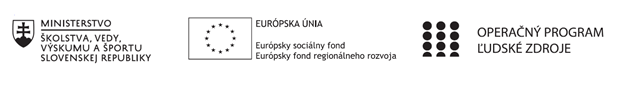 Správa o činnosti pedagogického klubu Príloha:Prezenčná listina zo stretnutia pedagogického klubuPrioritná osVzdelávanieŠpecifický cieľ1.1.1 Zvýšiť inkluzívnosť a rovnaký prístup ku kvalitnému vzdelávaniu a zlepšiť výsledky a kompetencie detí a žiakovPrijímateľZŠ s MŠ PodolínecNázov projektuCieleným rozvojom gramotností k lepším vzdelávacím výsledkom.Kód projektu  ITMS2014+312011V796Názov pedagogického klubu Informačné technológieDátum stretnutia  pedagogického klubu11.5.2021Miesto stretnutia  pedagogického klubuZŠ s MŠ PodolínecMeno koordinátora pedagogického klubuMgr. Ľubomír BujnovskýOdkaz na webové sídlo zverejnenej správyhttps://zspodolinec.edupage.org/Manažérske zhrnutie:Kľúčové slová stretnutia : Myšlienkove mapy, Elektronické myšlienkové mapy, Prezi, mladší školsky vek.          V dnešnej modernej dobe sa mení spoločnosť, vyvíjajú sa rôzne objavy a je potrebné, aby sme zmenili myslenie aj pri realizovaní vzdelávacieho procesu. Dnešná doba prináša mnohé zmeny, ktoré považujeme za prospešne. Elektronické myšlienkové mapy sú prospešné a môžu pomôcť s vývojom, osobnostným rastom žiakov mladšieho školského veku a ich motiváciou k vytvoreniu si pozitívneho vzťahu k predmetu prírodoveda.            Myšlienková  mapa je nelineárna technika na mapovanie informácií využívajúca slová, obrázky, tvary. Je tvorivým a súčasne efektívnym spôsobom robenia poznámok, ktorý doslova „mapuje“ naše myšlienky. Myšlienková mapa je spôsob, ako vizuálne znázorniť a vyjadriť vlastné chápanie pojmov a myšlienok a ich vzájomné vzťahy. Myšlienkové mapy by mali byť farebné, lebo farby dodávajú mapám živosť a kreatívnemu mysleniu energiu. Táto vyučovacia metóda nepatrí medzi bežné a rozšírené postupy na podporu učenia žiakov. Ide však o vhodný prostriedok, ktorý slúži na rozvoj ich analytických schopností.         V školách sa s mentálnym mapovaním stretávame len sporadicky. Táto vyučovacia metóda nepatrí medzi bežné a rozšírené postupy na podporu učenia žiakov. Ide však o vhodný prostriedok, ktorý slúži na rozvoj ich analytických schopností. Pre žiakov je využívanie mentálneho mapovania niečo, čo je nové, zaujímavé, atraktívne, motivujúceVýhody a nevýhody myšlienkových máp: Výhody : aktivizujú celý mozog;zbavujú našu myseľ mentálneho neporiadku; umožňujú sa sústrediť na určitý predmet;zachytávajú jasne a zreteľne podrobnosti, ale aj celok;  názorne ukazuje spoje medzi izolovanými predmetmi; myšlienkové mapy nám umožňujú dávať dokopy, ale naopak aj oddeľovať jednotlivé predstavy a vzájomne ich porovnávať;vďaka myšlienkovým mapám sa informácie ukladajú do dlhodobej pamäte.Nevýhody:obmedzenie množstvo nápadov a riešeníkoncentrácia na jediný aspekt problémuindividuálny prístuplineárne myslenieobmedzenie fantázie a intuícienemožnosť návratučasová náročnosťnezrozumiteľnosť pre ostatných            Samotné kreslenie mapy môže dať papieru kreatívnu výhodu oproti elektronickým myšlienkovým mapám. Ale aj napriek tomu mapy vytvorené v počítači posúvajú ľudskú produktivitu na novú úroveň, pretože je ich príprava rýchlejšia a ponúkajú tvorcovi väčšiu flexibilitu tvorby myšlienkových máp .Softvery používané k tvorbe myšlienkových máp sú výhodou pre tvorcu, ktorý si nie je istý svojimi výtvarnými schopnosťami. Súčasťami týchto programov je veľa funkcií, navádzajúcich užívateľa na správnu cestou. Umožňujú vkladanie obrázkov, úpravu ich podôb, zmenšovanie a predlžovanie vetiev a iné. Vytvárať mapy pomocou počítača prináša množstvo výhod, ktorými sú napríklad možnosť zdieľania, úpravy a podobne. Samozrejme, tvorba máp prináša aj nevýhody. Platí, že tvorca myšlienkových máp by mal tvoriť najprv rukou, a potom prejsť na počítač a na tvorbu elektronických myšlienkových máp. Nevýhodou programov je určitá hranica, pretože každý má iné možnosti a ovládacie podmienky.Softvéry môžeme rozdeliť na platené a neplatené. Softvéry nižšie uvedené patria medzi neplatené:  Edrah minmap  FreeMind  FreePlane  MindMeister  XMind – obsahuje platenú aj neplatenú verziu  Mindomo  Mind Map Memo  OpenMind  Prezi – platená aj neplatená verziaBližšie  si popíšeme program prezi. Webová služba Prezi ponúka tvorcom tvorbu prezentácií odlišným spôsobom a umožňuje vytvárať naozaj zaujímavé a efektívne prezentácie (myšlienkové mapy). Prezi a jeho základná verzia je zadarmo pre študentov. Učitelia majú k dispozícii aj rozšírenú verziu, ktorá je zadarmo. Pri prihlasovaní ako študent alebo učiteľ je potrebná iba registrácia a emailová adresa a webová služba je vám k dispozíciiZávery a odporúčania:Členovia klubu sa zhodli na tom, že elektronické myšlienkové mapy dokážu uľahči možnosť vzdelávania žiakov, obohatiť výchovno-vzdelávací proces. Samotne elektornické mapy  nepomáhajú iba  žiakom ale aj učiteľovi. Dnešné doba je preplnená technológiami. Vo veľkej miere vplýva aj na vyučovací proces, v ktorom sa čoraz častejšie využívajú elektronické učebné pomôcky. Jednou z elektronických učebných pomôcok sú aj elektronické myšlienkové mapy. Elektronické myšlienkové mapy nám ponúkajú jednu z možností využitia v rámci efektívneho sprostredkovania informácií žiakom. Elektronické myšlienkové mapy je možné používať na rôznych predmetoch.Vypracoval (meno, priezvisko)Mgr. Jana IľkovičováDátum11.5.2021PodpisSchválil (meno, priezvisko)Mgr. Silvia ReľovskáDátum11.5.2021Podpis